Lektion 7, Arbeitsblatt 3Lösche das Auto.Ein Fahrrad fährt auf der Straße. Das Fahrrad fährt langsamer als das Auto. Verwende den Baustein „normale Geschwindigkeit“ für das Fahrrad und für die Katze.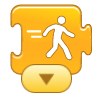 Stößt das Fahrrad gegen die Katze?